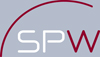 SERVICE PUBLIC DE WALLONIEDirection générale opérationnelle de l’Agriculture, Ressources naturelles et EnvironnementDépartement des Aides à l’Agriculture – Direction des Structures agricolesDEMANDE D’AGREMENT COMME STRUCTURE DE CONSULTANCEPOUR UNE PERIODE DE 5 ANSEn application de l’article 32 §1 l’AGW pour les investissements dans le secteur agricole du 19 décembre 20081) Dénomination du demandeur :2) Siège légal (rue, n°, code postal, commune) : téléphone : …/………………..fax :…/………………..e-mail : ……….@………………..3) Siège de l’activité (rue, n°, code postal, commune) :téléphone : …/………………..fax : …/………………..e-mail : ……….@………………..4) Responsable du demandeur (nom, prénom):téléphone : …/………………..fax : …/………………..e-mail : ……….@………………..5) Statut légal du demandeur :fournir une copie des statuts, un organigramme de la structure ainsi qu’une brève description fonctionnelle.Le cas échéant, fournir la liste à jour du conseil d’administration, du comité de direction, …6) Présentation globale des activités du demandeur : fournir une brève description des diverses activités du demandeur ;fournir les rapports d’activités des 5 dernières années.Limiter ces informations aux activités dans le secteur de l’agriculture et du développement rural au sens large.7) Présentation précise des activités dans un ou plusieurs des secteurs suivants : formation, vulgarisation, recherche appliquée, gestion et tenue des comptes des exploitations.Il est indispensable de préciser le nombre de bénéficiaires du conseil, de la formation ou de l’information ainsi que la périodicité et la régularité des contacts.8) Informations concernant le personnela) qualification du responsable : copie du diplôme + expérience professionnelle pertinente b) informations générales : nombre total d’employés, d’ouvriers et de techniciens agricoles, horticoles, sylvicoles ou d’élevage possédant une qualification et une expérience professionnelle suffisante par rapport aux critères d’agrémentJe sollicite l’agrément comme structure de consultance et déclare sur l’honneur que l’ensemble des informations de cette demande correspond bien à la situation, à ce jour, de ………………………………………………………(dénomination du demandeur). En cas de fausse déclaration, je suis conscient que le demandeur s’expose à un refus d’agrément et à une interdiction d’introduire une nouvelle demande pendant 5 ans.Je m’engage à fournir à l’administration toutes les informations et toutes les pièces justificatives nécessaires à l’analyse et à l’appréciation de cette demande.Fait à ……………………le …………………………………………………………….Le responsable du demandeurRESERVE A L’ADMINISTRATIONIdentification  du dossierN° de la demande: …………………………DatesRéception:……………………   Accusé:    ……………………….Notification: ………………….. 